Австрия, Словнения, ХорватияСTG_2 Две столицы и отдых на море в ХорватииВена – Марибор (Птуй) – Цриквеница – Загреб – Вена
8 дней/7 ночейДаты заездов:Июль: 23.08.2019Стоимость тура за человека в EURВАЖНО!!! Туроператор оставляет за собой право изменять даты проведения экскурсий и/или заменять их на равноценные.В стоимость включено:проживание в отелях по программе;питание Марибор (Птуй) или Загреб – завтраки, в Цриквенице – завтрак и ужин;транспортное обслуживание с сопровождающим по программе.Дополнительно оплачивается:международный авиаперелет Киев – Вена – Киев авиакомпания Austrian Airlines, либо Киев – Вена – Мюнхен – Киев, авиакомпания Lufthansa – от 200 евро с багажом;факультативные экскурсии;медицинское страхование;курортный сбор – 2,5 евро/день;личные расходы.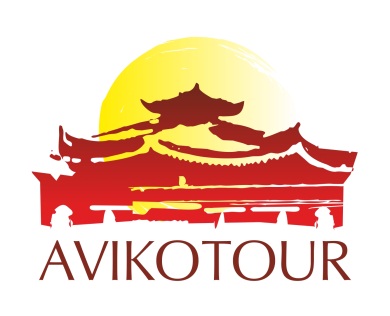 ООО «Авико Тур» 01021, Украина, г. Киев, ул. Липская 15ВТел./Факс: 044 253 85 25, Email: info@aviko-tour.com.ua www.aviko-tour.com.ua«Aviko Tour» LTD., Ukraine, Kiev, Lipskaya street, 15VTel./Fax: 044 253 85 25, Email: info@aviko-tour.com.ua www.aviko-tour.com.uaДень/городПрограмма1 деньВена – Марибор (Птуй)Вылет из Киева в 13.30, рейс OS662. Прилет в Вену в 14.35. Переезд по территории Австрии на территорию Словении (по дороге остановка на обед/ ужин). Трансфер в отель в районе очаровательного города Марибор или Птуй. Отдых.2 день
Марибор (Птуй) – ЦриквеницаЗавтрак и ужин в отеле.Прогулка по очаровательному городу Марибор, расположенному среди холмов и виноградников. Либо мы посетим один из старейших городов Словении Птуй.Переезд в Хорватию. Поселение в отель Pavillions Ad Turres 3*, Цриквеница.Pavillions Ad Turres 3* расположен рядом с Отелем Ad Turres 3* на довольно таки большой территории, окруженной соснами и средиземноморской растительностью. В 2019 году прошла полная реконструкция, все номера отремонтированы и модернизированы, с присвоением категории 3*. Все десять Павильонов 2-х этажные по 27 комнат в каждом. Рядом с отелем имеется бассейн с шезлонгами и зонтиками, которыми могут пользоваться гости отеля и Павильонов. Также на территории комплекса находятся спортивные площадки, площадка для мини-гольфа, настольного тенниса и веревочный парк. В 250-400 метрах от Павильонов расположился мелко галечный пляж. Тут можно взять напрокат шезлонги, зонтики, водные велосипеды и др. А по набережной можно прогуляться до центра Цриквеницы, где также можно приятно провести время. 3 - 6 деньЦриквеницаЗавтрак и ужин в отеле.Отдых на Адриатическом море в Хорватии.*Экскурсии факультативно (по желанию):Пула – античное наследие, третий по величине амфитеатр в Европе - 50 евро.Остров Крк – столица острова город Крк с его венецианским наследием и Врбник – центр виноделия на острове. Купание на острове - 35 евро.Гордость Хорватии - Национальный парк Плитвицкие озера – 50 евро + входной билет. Плитвицкие озера включены в список Всемирного наследия человечества ЮНЕСКО, причем по природным критериям, Этот парк признан природным феноменом исключительной красоты и эстетической важности. И у Вас есть возможность посетить это уникальное место, равных которому нет на всем Земном шаре.7 деньЦриквеница – ЗагребЗавтрак в отеле.Переезд в Загреб, столицу Хорватии.*Экскурсии факультативно (по желанию):Экскурсия по Загребу – столице Хорватии, Каптол и Градец, кафедральный собор, площадь Бана Елашчича, рыночная площадь, готический старый город и австро-венгерское наследие - 30 евро.Ночь в отеле.8 деньЗагреб – Вена Завтрак в отеле. Переезд из отеля в Австрию. Прибытие в Вену.*Экскурсии факультативно (по желанию):Экскурсия по пешеходной исторической части Вены – столице Австрии - 30 евро.  Свободное время. Выезд в аэропорт.Вылет из Вены в 19:10, рейс LH1243, в Киеве в 01:15. Либо в 21:20, рейс OS667, в Киеве в 00:10.Отели1/2 DBLСтоимость доп. кровати (ребенок)Цриквеница – Pavillions Ad Turres 3* 533До 6 лет – 180От 6 до 12 – 343От 12 до 18 - 399